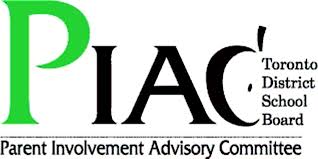 Parent Involvement Advisory Committee (PIAC) 5050 Yonge Street, Main FloorToronto, ON M2N 5N8To: 				Members of PIAC  Date/Time: 			Tuesday, December 08, 2015, 7:00 pm – 9:30 pm(6:30 dinner, Cafeteria); Location: 			Boardroom, 5050 Yonge Street, 1st FloorCommittee Co-Chairs: 		D. Williams, W. Kortleever and Trustee LaskinAGENDAFROM:	TDSB Parent Involvement Advisory Committee (PIAC) – Email: info@torontopiac.com#ItemLeadRecommendationDurationWelcome & IntroductionsCo-ChairsNo5 min.Code of ConductCo-ChairsNo5 min.Declaration of Membership Co-ChairsNo5 min.Declaration of Actual, Perceived, or Potential Conflict of InterestCo-ChairsNo5 min.Approval of QuorumCo-ChairsNo5 min.Approval of AgendaCo-ChairsYes 5 min.Approval of Minutes November 10, 2015 December 08, 2015  Co-Chairs Yes 5 min.Co-Chairs UpdateDirector’s Meeting Co-chairsNo10 min.PIAC 2015-2016 Strategic Plan Update & Working Group DeterminationKate W/Aretha P.Yes30 min.ConsultationTrustee ReportTrustee Michael FordNo 10 min.PIAC-SEAC Conference and ICAC-Mental Health Conference mergerClovis Grant10 min.Executive Superintendent Report Volunteers in Schools Procedure UpdateExecutive Superintendent
Jim SpyropoulosNo20 min. PCEO UpdateMichelle Munroe (PCEO)No 10 min.Working Group Updates:BudgetTina C-K.Yes5 min.CommunicationsLoen 5 min.PIAC-SC Appreciation Event5 min.P/VP SelectionEva R.5 min.SC411Mirian T.Yes5 min.AdjournmentCo-ChairsYes 